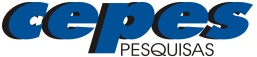 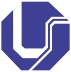 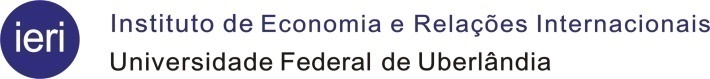 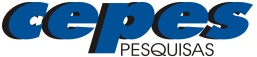 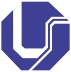 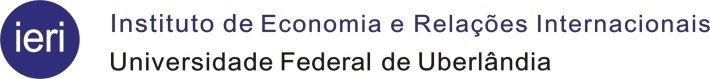 Mesorregião do Triângulo Mineiro e Alto Paranaíba - TMAPPopulação Residente por Municípios, Mesorregião, Minas Gerais e Brasil - 1970/2018.                        (continua)FONTE: IBGE - Censos Demográficos de 1970 a 2010 e estimativas populacionais 2018.  (*) Municípios criados a partir de 1991.Elaborada por Luiz Bertolucci Jr / CEPES-IERI/UFU.  Comentários em BERTOLUCCI, Luiz. DADOS POPULACIONAIS: Análise Demográfica considerando as estimativas populacionais para 2018 dos municípios componentes da Mesorregião do Triângulo Mineiro e Alto Paranaíba - TMAP. Uberlândia: CEPES/IERIUFU, fevereiro 2019.  Disponível em: http://www.ieri.ufu.br/CEPESMesorregião do Triângulo Mineiro e Alto Paranaíba - TMAPPopulação Residente por Municípios, Mesorregião, Minas Gerais e Brasil - 1970/2018.                    (continuação)FONTE: IBGE - Censos Demográficos de 1970 a 2010 e estimativas populacionais 2018.  (*) Municípios criados a partir de 1991.Elaborada por Luiz Bertolucci Jr / CEPES-IERI/UFU.  	Comentários em BERTOLUCCI, Luiz. DADOS POPULACIONAIS: Análise Demográfica considerando as estimativas populacionais para 2018 dos municípios componentes da Mesorregião do Triângulo Mineiro e Alto Paranaíba - TMAP. Uberlândia: CEPES/IERIUFU, fevereiro 2019.  Disponível em: http://www.ieri.ufu.br/CEPESMesorregião do Triângulo Mineiro e Alto Paranaíba - TMAP	População Residente nos Municípios por faixas de tamanho populacional, 2000/2018.                            (continua)FONTE: IBGE - Censos Demográficos de 2000 e 2010 e estimativas populacionais de 2018.Elaborada por Luiz Bertolucci Jr / CEPES-IERI/UFU.  Comentários em BERTOLUCCI, Luiz. DADOS POPULACIONAIS: Análise Demográfica considerando as estimativas populacionais para 2018 dos municípios componentes da Mesorregião do Triângulo Mineiro e Alto Paranaíba - TMAP. Uberlândia: CEPES/IERIUFU, fevereiro 2019.  Disponível em: http://www.ieri.ufu.br/CEPESMesorregião do Triângulo Mineiro e Alto Paranaíba - TMAP	População Residente nos Municípios por faixas de tamanho populacional, 2000/2018.                      (continuação)FONTE: IBGE - Censos Demográficos de 2000 e 2010 e estimativas populacionais de 2018.Elaborada por Luiz Bertolucci Jr / CEPES-IERI/UFU.  Comentários em BERTOLUCCI, Luiz. DADOS POPULACIONAIS: Análise Demográfica considerando as estimativas populacionais para 2018 dos municípios componentes da Mesorregião do Triângulo Mineiro e Alto Paranaíba - TMAP. Uberlândia: CEPES/IERIUFU, fevereiro 2019.  Disponível em: http://www.ieri.ufu.br/CEPESMesorregião do Triângulo Mineiro e Alto Paranaíba – TMAP
População Residente, variação absoluta em número de habitantes por Faixas Populacionais de Municípios, Mesorregião, Minas Gerais e Brasil, 1970/2018                                                                                              (continua)FONTE: IBGE - Censos Demográficos de 1970 a 2010 e estimativas populacionais 2018.  (-) Municípios criados a partir de 1991.Elaborada por Luiz Bertolucci Jr / CEPES-IERI/UFU.  Comentários em BERTOLUCCI, Luiz. DADOS POPULACIONAIS: Análise Demográfica considerando as estimativas populacionais para 2018 dos municípios componentes da Mesorregião do Triângulo Mineiro e Alto Paranaíba - TMAP. Uberlândia: CEPES/IERIUFU, fevereiro 2019.  Disponível em: http://www.ieri.ufu.br/CEPESMesorregião do Triângulo Mineiro e Alto Paranaíba – TMAP
População Residente, variação absoluta em número de habitantes por Faixas Populacionais de Municípios, Mesorregião, Minas Gerais e Brasil, 1970/2018                                                                                        (continuação)FONTE: IBGE - Censos Demográficos de 1970 a 2010 e estimativas populacionais 2018.  (-) Municípios criados a partir de 1991.Elaborada por Luiz Bertolucci Jr / CEPES-IERI/UFU.  Comentários em BERTOLUCCI, Luiz. DADOS POPULACIONAIS: Análise Demográfica considerando as estimativas populacionais para 2018 dos municípios componentes da Mesorregião do Triângulo Mineiro e Alto Paranaíba - TMAP. Uberlândia: CEPES/IERIUFU, fevereiro 2019.  Disponível em: http://www.ieri.ufu.br/CEPESMesorregião do Triângulo Mineiro e Alto Paranaíba – TMAP
População Residente, variação relativa do número de habitantes por Faixas Populacionais de Municípios, Mesorregião, Minas Gerais e Brasil, 1970/2018  (%)                                                                                     (continua)FONTE: IBGE - Censos Demográficos de 1970 a 2010 e estimativas populacionais 2018.  (*) Municípios criados a partir de 1991.Elaborada por Luiz Bertolucci Jr / CEPES-IERI/UFU.  Comentários em BERTOLUCCI, Luiz. DADOS POPULACIONAIS: Análise Demográfica considerando as estimativas populacionais para 2018 dos municípios componentes da Mesorregião do Triângulo Mineiro e Alto Paranaíba - TMAP. Uberlândia: CEPES/IERIUFU, fevereiro 2019.  Disponível em: http://www.ieri.ufu.br/CEPESMesorregião do Triângulo Mineiro e Alto Paranaíba – TMAP
População Residente, variação relativa do número de habitantes por Faixas Populacionais de Municípios, Mesorregião, Minas Gerais e Brasil, 1970/2018   (%)                                                                               (continuação)FONTE: IBGE - Censos Demográficos de 1970 a 2010 e estimativas populacionais 2018.  (*) Municípios criados a partir de 1991.Elaborada por Luiz Bertolucci Jr / CEPES-IERI/UFU.  Comentários em BERTOLUCCI, Luiz. DADOS POPULACIONAIS: Análise Demográfica considerando as estimativas populacionais para 2018 dos municípios componentes da Mesorregião do Triângulo Mineiro e Alto Paranaíba - TMAP. Uberlândia: CEPES/IERIUFU, fevereiro 2019.  Disponível em: http://www.ieri.ufu.br/CEPESMesorregião do Triângulo Mineiro e Alto Paranaíba – TMAP
Taxa Média Geométrica de Crescimento Anual (TC) da População Residente, por períodos censitários, Municípios, Mesorregião, Minas Gerais e Brasil - 1970/2018 (%)                                                             (continua)FONTE: IBGE - Censos Demográficos de 1970 a 2010 e estimativas populacionais 2018.  (-) Municípios criados a partir de 1991.Elaborada por Luiz Bertolucci Jr / CEPES-IERI/UFU.  Comentários em BERTOLUCCI, Luiz. DADOS POPULACIONAIS: Análise Demográfica considerando as estimativas populacionais para 2018 dos municípios componentes da Mesorregião do Triângulo Mineiro e Alto Paranaíba - TMAP. Uberlândia: CEPES/IERIUFU, fevereiro 2019.  Disponível em: http://www.ieri.ufu.br/CEPES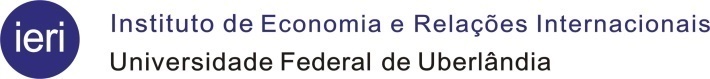 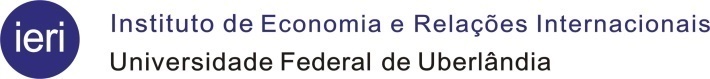 Mesorregião do Triângulo Mineiro e Alto Paranaíba – TMAP
Taxa Média Geométrica de Crescimento Anual (TC) da População Residente, por períodos censitários, Municípios, Mesorregião, Minas Gerais e Brasil - 1970/2018 (%)                                                          (continuação)FONTE: IBGE - Censos Demográficos de 1970 a 2010 e estimativas populacionais 2018.  (-) Municípios criados a partir de 1991.Elaborada por Luiz Bertolucci Jr / CEPES-IERI/UFU.  Comentários em BERTOLUCCI, Luiz. DADOS POPULACIONAIS: Análise Demográfica considerando as estimativas populacionais para 2018 dos municípios componentes da Mesorregião do Triângulo Mineiro e Alto Paranaíba - TMAP. Uberlândia: CEPES/IERIUFU, fevereiro 2019.  Disponível em: http://www.ieri.ufu.br/CEPESMunicípioPopulaçãoPopulaçãoPopulaçãoPopulaçãoPopulaçãoPop. EstimadaMunicípio197019801991200020102018Abadia dos Dourados       10.171            8.004            6.492            6.446            6.704                6.972 Água Comprida         3.337            1.966            1.808            2.092            2.025                2.005 Araguari       64.190          83.519          91.283        101.974        109.801            116.691 Araporã *  *            4.371            5.309            6.144                6.804 Arapuá         4.545            3.408            3.113            2.772            2.775                2.833 Araxá       36.493          53.414          69.911          78.997          93.672            105.083 Cachoeira Dourada         4.356            2.366            2.284            2.305            2.505                2.677 Campina Verde       22.191          21.152          20.080          19.100          19.324              19.738 Campo Florido         5.132            4.962            4.519            5.447            6.870                8.029 Campos Altos         8.860          10.544          11.112          12.819          14.206              15.356 Canápolis         9.858            7.084          16.278          10.633          11.365              12.025 Capinópolis       14.324          13.160          15.060          14.403          15.290              16.109 Carmo do Paranaíba       26.300          25.382          27.358          29.460          29.735              30.324 Carneirinho *  *            9.805            8.910            9.471                9.986 Cascalho Rico         3.413            2.447            2.629            2.622            2.857                3.057 Centralina         8.354          11.229          13.820          10.236          10.266              10.425 Comendador Gomes         3.779            3.224            2.964            2.842            2.972                3.103 Conceição das Alagoas       12.302          13.549          14.054          17.156          23.043              27.425 Conquista         7.747            7.244            7.048            6.101            6.526                6.908 Coromandel       20.494          20.934          24.954          27.452          27.547              27.982 Cruzeiro da Fortaleza         3.052            2.717            3.068            3.720            3.934                4.134 Delta *  *            4.479            5.065            8.089              10.291 Douradoquara         3.273            2.125            1.583            1.785            1.841                1.905 Estrela do Sul         8.612            7.350            7.233            6.883            7.446                7.936 Fronteira         5.365            7.050            7.902            9.024          14.041              17.701 Frutal       31.128          34.271          41.424          46.566          53.468              58.962 Grupiara         2.199            1.359            1.265            1.376            1.373                1.389 Guimarânia         5.550            5.447            5.739            6.384            7.265                7.971 Gurinhatã       14.441            8.908            7.640            6.883            6.137                5.704 Ibiá       17.075          16.107          18.317          21.044          23.218              25.035 Indianópolis         3.919            3.678            4.861            5.387            6.190                6.829 Ipiaçu         6.975            4.254            4.122            4.026            4.107                4.217 Iraí de Minas         3.655            3.427            4.476            5.903            6.467                6.944 Itapagipe       14.139          11.477          11.203          11.832          13.656              15.102 Ituiutaba       66.774          74.240          84.577          89.091          97.171            104.067 MunicípioPopulaçãoPopulaçãoPopulaçãoPopulaçãoPopulaçãoPop. EstimadaMunicípio197019801991200020102018Iturama       43.151          47.564          45.699          28.814          34.456              38.822 Lagoa Formosa       19.269          17.550          15.949          16.483          17.161              17.991 Limeira D´Oeste *  *            7.089            6.170            6.890                7.481 Matutina         5.091            4.270            3.758            3.838            3.761                3.758 Monte Alegre de Minas       14.859          15.110          17.919          18.006          19.619              20.999 Monte Carmelo       20.710          26.870          34.705          43.899          45.772              47.682 Nova Ponte         6.500            5.325          10.147            9.492          12.812              15.280 Patos de Minas       77.290          86.121        102.946        124.056        138.710            150.833 Patrocínio       36.283          44.376          60.753          73.278          82.471              90.041 Pedrinópolis         2.561            3.670            4.391            3.361            3.490                3.626 Perdizes       10.154            9.238          10.735          12.364          14.404              16.009 Pirajuba         2.218            2.984            3.112            2.741            4.656                6.044 Planura         7.600            8.168            7.309            8.297          10.384              11.968 Prata       18.700          19.559          24.638          23.576          25.802              27.688 Pratinha         3.426            2.472            2.503            2.969            3.265                3.573 Rio Paranaíba         7.616          10.768            9.453          11.734          11.885              12.291 Romaria         2.141            2.832            3.392            3.737            3.596                3.547 Sacramento       23.467          18.792          20.406          21.334          23.896              25.989 Santa Juliana         5.591            6.031            7.780            8.078          11.337              13.743 Santa Rosa da Serra         4.998            2.757            2.867            3.114            3.224                3.343 Santa Vitória       20.148          17.385          16.583          16.365          18.138              19.608 São Francisco de Sales         6.936            4.441            4.941            5.274            5.776                6.200 São Gotardo       18.475          17.320          19.697          27.631          31.819              35.145 Serra do Salitre         5.696            6.299            7.984            9.390          10.549              11.493 Tapira         3.311            2.723            2.973            3.327            4.112                4.711 Tiros       12.909            9.842            8.647            7.571            6.906                6.539 Tupaciguara       25.887          25.241          26.527          23.117          24.188              25.253 Uberaba     126.600        199.208        211.823        252.365        295.988            330.361 Uberlândia     126.112        240.967        367.062        501.214        604.013            683.247 União de Minas *  *            4.102            4.638            4.418                4.325 Veríssimo         4.225            3.414            2.942            2.959            3.483                3.951 TMAP   1.113.927      1.337.295      1.625.663      1.871.237      2.146.492          2.363.260 Minas Gerais 11.487.415    13.378.553    15.743.152    17.905.134    19.597.330        21.040.662 Brasil  93.139.037  119.002.706  146.825.475  169.872.856  190.755.799      208.494.900 Faixas de tamanho MunicípioPopulaçãoMunicípioPopulaçãoMunicípioPop. EstimadapopulacionalMunicípio2000Município2010Município2018Até 5.000 habitantesGrupiara         1.376 Grupiara         1.373 Grupiara               1.389 Até 5.000 habitantesDouradoquara         1.785 Douradoquara         1.841 Douradoquara               1.905 Até 5.000 habitantesÁgua Comprida         2.092 Água Comprida         2.025 Água Comprida               2.005 Até 5.000 habitantesCachoeira Dourada         2.305 Cachoeira Dourada         2.505 Cachoeira Dourada               2.677 Até 5.000 habitantesCascalho Rico         2.622 Cascalho Rico         2.857 Cascalho Rico               3.057 Até 5.000 habitantesPirajuba         2.741 Pirajuba         4.656 Até 5.000 habitantesArapuá         2.772 Arapuá         2.775 Arapuá               2.833 Até 5.000 habitantesComendador Gomes         2.842 Comendador Gomes         2.972 Comendador Gomes               3.103 Até 5.000 habitantesVeríssimo         2.959 Veríssimo         3.483 Veríssimo               3.951 Até 5.000 habitantesPratinha         2.969 Pratinha         3.265 Pratinha               3.573 Até 5.000 habitantesSanta Rosa da Serra         3.114 Santa Rosa da Serra         3.224 Santa Rosa da Serra               3.343 Até 5.000 habitantesTapira         3.327 Tapira         4.112 Tapira               4.711 Até 5.000 habitantesPedrinópolis         3.361 Pedrinópolis         3.490 Pedrinópolis               3.626 Até 5.000 habitantesCruzeiro da Fortaleza         3.720 Cruzeiro da Fortaleza         3.934 Cruzeiro da Fortaleza               4.134 Até 5.000 habitantesRomaria         3.737 Romaria         3.596 Romaria               3.547 Até 5.000 habitantesMatutina         3.838 Matutina         3.761 Matutina               3.758 Até 5.000 habitantesIpiaçu         4.026 Ipiaçu         4.107 Ipiaçu               4.217 Até 5.000 habitantesUnião de Minas         4.638 União de Minas         4.418 União de Minas               4.325 De 5.001 a 10.000 habitantesPirajuba           6.044 De 5.001 a 10.000 habitantesDelta     5.065 Delta     8.089 De 5.001 a 10.000 habitantesSão Francisco de Sales     5.274 São Francisco de Sales     5.776 São Francisco de Sales           6.200 De 5.001 a 10.000 habitantesAraporã     5.309 Araporã     6.144 Araporã           6.804 De 5.001 a 10.000 habitantesCampo Florido     5.447 Campo Florido     6.870 Campo Florido           8.029 De 5.001 a 10.000 habitantesIndianópolis     5.387 Indianópolis     6.190 Indianópolis           6.829 De 5.001 a 10.000 habitantesIraí de Minas     5.903 Iraí de Minas     6.467 Iraí de Minas           6.944 De 5.001 a 10.000 habitantesConquista     6.101 Conquista     6.526 Conquista           6.908 De 5.001 a 10.000 habitantesLimeira D´Oeste     6.170 Limeira D´Oeste     6.890 Limeira D´Oeste           7.481 De 5.001 a 10.000 habitantesGuimarânia     6.384 Guimarânia     7.265 Guimarânia           7.971 De 5.001 a 10.000 habitantesAbadia dos Dourados     6.446 Abadia dos Dourados     6.704 Abadia dos Dourados           6.972 De 5.001 a 10.000 habitantesGurinhatã     6.883 Gurinhatã     6.137 Gurinhatã           5.704 De 5.001 a 10.000 habitantesEstrela do Sul     6.883 Estrela do Sul     7.446 Estrela do Sul           7.936 De 5.001 a 10.000 habitantesTiros     7.571 Tiros     6.906 Tiros           6.539 De 5.001 a 10.000 habitantesSanta Juliana     8.078 De 5.001 a 10.000 habitantesPlanura     8.297 De 5.001 a 10.000 habitantesCarneirinho     8.910 Carneirinho     9.471  Carneirinho           9.986 De 5.001 a 10.000 habitantesFronteira     9.024 De 5.001 a 10.000 habitantesSerra do Salitre     9.390 De 5.001 a 10.000 habitantesNova Ponte     9.492 Faixas de tamanho MunicípioPopulaçãoMunicípioPopulaçãoMunicípioPop. EstimadapopulacionalMunicípio2000Município2010Município2018De 10.001 a 20.000 habitantesDelta         10.291 De 10.001 a 20.000 habitantesCentralina   10.236 Centralina   10.266 Centralina         10.425 De 10.001 a 20.000 habitantesPlanura   10.384 Planura         11.968 De 10.001 a 20.000 habitantesSerra do Salitre   10.549 Serra do Salitre         11.493 De 10.001 a 20.000 habitantesSanta Juliana   11.337 Santa Juliana         13.743 De 10.001 a 20.000 habitantesCanápolis   10.633 Canápolis   11.365 Canápolis         12.025 De 10.001 a 20.000 habitantesRio Paranaíba   11.734 Rio Paranaíba   11.885 Rio Paranaíba         12.291 De 10.001 a 20.000 habitantesNova Ponte   12.812 Nova Ponte         15.280 De 10.001 a 20.000 habitantesItapagipe   11.832 Itapagipe   13.656 Itapagipe         15.102 De 10.001 a 20.000 habitantesPerdizes   12.364 Perdizes   14.404 Perdizes         16.009 De 10.001 a 20.000 habitantesCampos Altos   12.819 Campos Altos   14.206 Campos Altos         15.356 De 10.001 a 20.000 habitantesCapinópolis   14.403 Capinópolis   15.290 Capinópolis         16.109 De 10.001 a 20.000 habitantesFronteira   14.041 Fronteira         17.701 De 10.001 a 20.000 habitantesLagoa Formosa   16.483 Lagoa Formosa   17.161 Lagoa Formosa         17.991 De 10.001 a 20.000 habitantesSanta Vitória   16.365 Santa Vitória   18.138 Santa Vitória         19.608 De 10.001 a 20.000 habitantesConceição das Alagoas   17.156 De 10.001 a 20.000 habitantesMonte Alegre de Minas   18.006 Monte Alegre de Minas   19.619 De 10.001 a 20.000 habitantesCampina Verde   19.100 Campina Verde   19.324          19.738 De 20.001 a 50.000 habitantesDe 20.001 a 50.000 habitantesMonte Alegre de Minas         20.999 De 20.001 a 50.000 habitantesConceição das Alagoas   23.043 Conceição das Alagoas         27.425 De 20.001 a 50.000 habitantesIbiá   21.044 Ibiá   23.218 Ibiá         25.035 De 20.001 a 50.000 habitantesSacramento   21.334 Sacramento   23.896 Sacramento         25.989 De 20.001 a 50.000 habitantesTupaciguara   23.117 Tupaciguara   24.188 Tupaciguara         25.253 De 20.001 a 50.000 habitantesPrata   23.576 Prata   25.802 Prata         27.688 De 20.001 a 50.000 habitantesCoromandel   27.452 Coromandel   27.547 Coromandel         27.982 De 20.001 a 50.000 habitantesSão Gotardo   27.631 São Gotardo   31.819 São Gotardo         35.145 De 20.001 a 50.000 habitantesIturama   28.814 Iturama   34.456 Iturama         38.822 De 20.001 a 50.000 habitantesCarmo do Paranaíba   29.460 Carmo do Paranaíba   29.735 Carmo do Paranaíba         30.324 De 20.001 a 50.000 habitantesMonte Carmelo   43.899 Monte Carmelo   45.772 Monte Carmelo         47.682 De 20.001 a 50.000 habitantesFrutal   46.566 De 50.001 a 100.000 habitantesFrutal   53.468 Frutal         58.962 De 50.001 a 100.000 habitantesPatrocínio   73.278 Patrocínio   82.471 Patrocínio         90.041 De 50.001 a 100.000 habitantesAraxá   78.997 Araxá   93.672 De 50.001 a 100.000 habitantesItuiutaba   89.091 Ituiutaba   97.171 De 100.001 a 500.000 habitantesItuiutaba       104.067 De 100.001 a 500.000 habitantesAraxá       105.083 De 100.001 a 500.000 habitantesAraguari 101.974 Araguari 109.801 Araguari       116.691 De 100.001 a 500.000 habitantesPatos de Minas 124.056 Patos de Minas 138.710 Patos de Minas       150.833 De 100.001 a 500.000 habitantesUberaba 252.365 Uberaba 295.988 Uberaba       330.361 Mais de 500.000 Uberlândia 501.214 Uberlândia 604.013 Uberlândia       683.247 Faixas de tamanho MunicípioVar. Abs.
1970/1980Var. Abs.
1980/1991Var. Abs.
1991/2000Var. Abs.
2000/2010Var. Abs.
2010/2018Variação abs. faixa pop. em 2010populacionalMunicípioVar. Abs.
1970/1980Var. Abs.
1980/1991Var. Abs.
1991/2000Var. Abs.
2000/2010Var. Abs.
2010/2018Variação abs. faixa pop. em 2010Água Comprida            (1.371)               (158)                284                  (67)                 (20)               2.255 Arapuá            (1.137)               (295)               (341)                   3                   58                2.255 Cachoeira Dourada            (1.990)                 (82)                  21                 200                 172                2.255 Cascalho Rico               (966)                182                   (7)                235                 200                2.255 Comendador Gomes               (555)               (260)               (122)                130                 131                2.255 Cruzeiro da Fortaleza               (335)                351                 652                 214                 200                2.255 Douradoquara            (1.148)               (542)                202                   56                   64                2.255 Até 5.000Grupiara               (840)                 (94)                111                   (3)                  16                2.255 habitantesIpiaçu            (2.721)               (132)                 (96)                  81                 110                2.255 Matutina               (821)               (512)                  80                  (77)                  (3)               2.255 Pedrinópolis             1.109                 721             (1.030)                129                 136                2.255 Pratinha               (954)                  31                 466                 296                 308                2.255 Romaria                691                 560                 345                (141)                 (49)               2.255 Santa Rosa da Serra            (2.241)                110                 247                 110                 119                2.255 Tapira               (588)                250                 354                 785                 599                2.255 União de Minas                  -                4.102                 536                (220)                 (93)               2.255 Veríssimo               (811)               (472)                  17                 524                 468                2.255 Abadia dos Dourados            (2.167)            (1.512)                 (46)                258                 268                8.039 Araporã                  -                4.371                 938                 835                 660                8.039 De 5.001 a 10.000 Campo Florido               (170)               (443)                928              1.423              1.159                8.039 habitantesCarneirinho                  -                9.805                (895)                561                 515                8.039 Conquista               (503)               (196)               (947)                425                 382                8.039 Estrela do Sul            (1.262)               (117)               (350)                563                 490                8.039 Guimarânia               (103)                292                 645                 881                 706                8.039 Gurinhatã            (5.533)            (1.268)               (757)               (746)               (433)               8.039 Indianópolis               (241)             1.183                 526                 803                 639                8.039 Iraí de Minas               (228)             1.049              1.427                 564                 477                8.039 Limeira D´Oeste                  -                7.089                (919)                720                 591                8.039 Pirajuba                766                 128                (371)             1.915              1.388                8.039 São Francisco de Sales            (2.495)                500                 333                 502                 424                8.039 Tiros            (3.067)            (1.195)            (1.076)               (665)               (367)Faixas de tamanho MunicípioVar. Abs.
1970/1980Var. Abs.
1980/1991Var. Abs.
1991/2000Var. Abs.
2000/2010Var. Abs.
2010/2018Variação abs. faixa pop. em 2010populacionalMunicípioVar. Abs.
1970/1980Var. Abs.
1980/1991Var. Abs.
1991/2000Var. Abs.
2000/2010Var. Abs.
2010/2018Variação abs. faixa pop. em 2010Campina Verde            (1.039)            (1.072)               (980)                224                 414              29.205 Campos Altos             1.684                 568              1.707              1.387              1.150              29.205 Canápolis            (2.774)             9.194             (5.645)                732                 660              29.205 Capinópolis            (1.164)             1.900                (657)                887                 819              29.205 De 10.001 a 20.000 Centralina             2.875              2.591             (3.584)                  30                 159              29.205 habitantesDelta                  -                4.479                 586              3.024              2.202              29.205 Fronteira             1.685                 852              1.122              5.017              3.660              29.205 Itapagipe            (2.662)               (274)                629              1.824              1.446              29.205 Lagoa Formosa            (1.719)            (1.601)                534                 678                 830              29.205 Monte Alegre de Minas                251              2.809                   87              1.613              1.380              29.205 Nova Ponte            (1.175)             4.822                (655)             3.320              2.468              29.205 Perdizes               (916)             1.497              1.629              2.040              1.605              29.205 Planura                568                (859)                988              2.087              1.584              29.205 Rio Paranaíba             3.152             (1.315)             2.281                 151                 406              29.205 Santa Juliana                440              1.749                 298              3.259              2.406              29.205 Santa Vitória            (2.763)               (802)               (218)             1.773              1.470              29.205 Serra do Salitre                603              1.685              1.406              1.159                 944              29.205 Carmo do Paranaíba               (918)             1.976              2.102                 275                 589              25.993 De 20.001 a 50.000 Conceição das Alagoas             1.247                 505              3.102              5.887              4.382              25.993 habitantesCoromandel                440              4.020              2.498                   95                 435              25.993 Ibiá               (968)             2.210              2.727              2.174              1.817              25.993 Iturama             4.413             (1.865)           (16.885)             5.642              4.366              25.993 Monte Carmelo             6.160              7.835              9.194              1.873              1.910              25.993 Prata                859              5.079             (1.062)             2.226              1.886              25.993 Sacramento            (4.675)             1.614                 928              2.562              2.093              25.993 São Gotardo            (1.155)             2.377              7.934              4.188              3.326              25.993 Tupaciguara               (646)             1.286             (3.410)             1.071              1.065              25.993 De 50.001 a 100.000 Frutal             3.143              7.153              5.142              6.902              5.494               16.095 habitantesPatrocínio             8.093             16.377             12.525              9.193              7.570 De 100.001 a 500.000 Araguari            19.329              7.764             10.691              7.827              6.890              88.859 habitantesAraxá            16.921             16.497              9.086             14.675             11.411              88.859 Ituiutaba             7.466             10.337              4.514              8.080              6.896              88.859 Patos de Minas             8.831             16.825             21.110             14.654             12.123              88.859 Uberaba            72.608             12.615             40.542             43.623             34.373              88.859 Mais de 500.000 Uberlândia          114.855           126.095           134.152           102.799             79.234             102.799 TMAPTMAP          223.368           288.368           245.574           273.245           218.778 Minas GeraisMinas Gerais       1.891.138        2.364.599        2.161.982        1.692.196        1.443.332 BrasilBrasil      25.863.669       27.822.769       23.047.381       20.882.943       17.739.101 Faixas de tamanho MunicípioVar. rel.
1970/1980Var. rel.
1980/1991Var. rel.
1991/2000Var. rel.
2000/2010Var. rel.
2010/2018Var. rel. faixa pop. em 2010populacionalMunicípioVar. rel.
1970/1980Var. rel.
1980/1991Var. rel.
1991/2000Var. rel.
2000/2010Var. rel.
2010/2018Var. rel. faixa pop. em 2010Água Comprida       (41,08)         (8,04)        15,71          (3,20)           (0,99)                4,38 Arapuá       (25,02)         (8,66)       (10,95)          0,11             2,09                 4,38 Cachoeira Dourada       (45,68)         (3,47)          0,92           8,68             6,87                 4,38 Cascalho Rico       (28,30)          7,44          (0,27)          8,96             7,00                 4,38 Comendador Gomes       (14,69)         (8,06)         (4,12)          4,57             4,41                 4,38 Cruzeiro da Fortaleza       (10,98)        12,92         21,25           5,75             5,08                 4,38 Douradoquara       (35,07)       (25,51)        12,76           3,14             3,48                 4,38 Até 5.000Grupiara       (38,20)         (6,92)          8,77          (0,22)            1,17                 4,38 habitantesIpiaçu       (39,01)         (3,10)         (2,33)          2,01             2,68                 4,38 Matutina       (16,13)       (11,99)          2,13          (2,01)           (0,08)                4,38 Pedrinópolis        43,30         19,65        (23,46)          3,84             3,90                 4,38 Pratinha       (27,85)          1,25         18,62           9,97             9,43                 4,38 Romaria        32,27         19,77         10,17          (3,77)           (1,36)                4,38 Santa Rosa da Serra       (44,84)          3,99           8,62           3,53             3,69                 4,38 Tapira       (17,76)          9,18         11,91         23,59           14,57                 4,38 União de Minas *  *         13,07          (4,74)           (2,11)                4,38 Veríssimo       (19,20)       (13,83)          0,59         17,71           13,44                 4,38 Abadia dos Dourados   (21,31)   (18,89)     (0,71)      4,00         4,00                  9,41 Araporã *  *     21,46     15,73       10,74                  9,41 De 5.001 a 10.000 Campo Florido     (3,31)     (8,93)    20,54     26,12       16,87                  9,41 habitantesCarneirinho *  *      (9,13)      6,30         5,44                  9,41 Conquista     (6,49)     (2,71)   (13,44)      6,97         5,85                  9,41 Estrela do Sul   (14,65)     (1,59)     (4,84)      8,18         6,58                  9,41 Guimarânia     (1,86)      5,36     11,24     13,80         9,72                  9,41 Gurinhatã   (38,31)   (14,23)     (9,91)   (10,84)       (7,06)                 9,41 Indianópolis     (6,15)    32,16     10,82     14,91       10,32                  9,41 Iraí de Minas     (6,24)    30,61     31,88       9,55         7,38                  9,41 Limeira D´Oeste *  *    (12,96)    11,67         8,58                  9,41 Pirajuba    34,54       4,29    (11,92)    69,87       29,81                  9,41 São Francisco de Sales   (35,97)    11,26       6,74       9,52         7,34                  9,41 Tiros   (23,76)   (12,14)   (12,44)     (8,78)       (5,31)Faixas de tamanho MunicípioVar. rel.
1970/1980Var. rel.
1980/1991Var. rel.
1991/2000Var. rel.
2000/2010Var. rel.
2010/2018Var. rel. faixa pop. em 2010populacionalMunicípioVar. rel.
1970/1980Var. rel.
1980/1991Var. rel.
1991/2000Var. rel.
2000/2010Var. rel.
2010/2018Var. rel. faixa pop. em 2010Campina Verde     (4,68)     (5,07)     (4,88)      1,17         2,14                14,36 Campos Altos    19,01       5,39     15,36     10,82         8,10                14,36 Canápolis   (28,14)  129,79    (34,68)      6,88         5,81                14,36 Capinópolis     (8,13)    14,44      (4,36)      6,16         5,36                14,36 De 10.001 a 20.000 Centralina    34,41     23,08    (25,93)      0,29         1,55                14,36 habitantesDelta *  *     13,08     59,70       27,22                14,36 Fronteira    31,41     12,09     14,20     55,60       26,07                14,36 Itapagipe   (18,83)     (2,39)      5,61     15,42       10,59                14,36 Lagoa Formosa     (8,92)     (9,12)      3,35       4,11         4,84                14,36 Monte Alegre de Minas      1,69     18,59       0,49       8,96         7,03                14,36 Nova Ponte   (18,08)    90,55      (6,45)    34,98       19,26                14,36 Perdizes     (9,02)    16,20     15,17     16,50       11,14                14,36 Planura      7,47    (10,52)    13,52     25,15       15,25                14,36 Rio Paranaíba    41,39    (12,21)    24,13       1,29         3,42                14,36 Santa Juliana      7,87     28,99       3,83     40,34       21,22                14,36 Santa Vitória   (13,71)     (4,61)     (1,31)    10,83         8,10                14,36 Serra do Salitre    10,59     26,75     17,61     12,34         8,95                14,36 Carmo do Paranaíba     (3,49)      7,79       7,68       0,93         1,98                 9,87 De 20.001 a 50.000 Conceição das Alagoas    10,14       3,73     22,07     34,31       19,02                 9,87 habitantesCoromandel      2,15     19,20     10,01       0,35         1,58                 9,87 Ibiá     (5,67)    13,72     14,89     10,33         7,83                 9,87 Iturama    10,23      (3,92)   (36,95)    19,58       12,67                 9,87 Monte Carmelo    29,74     29,16     26,49       4,27         4,17                 9,87 Prata      4,59     25,97      (4,31)      9,44         7,31                 9,87 Sacramento   (19,92)      8,59       4,55     12,01         8,76                 9,87 São Gotardo     (6,25)    13,72     40,28     15,16       10,45                 9,87 Tupaciguara     (2,50)      5,10    (12,86)      4,63         4,40                 9,87 De 50.001 a 100.000 Frutal    10,10     20,87     12,41     14,82       10,28                13,43 habitantesPatrocínio    22,31     36,90     20,62     12,55         9,18 De 100.001 a 500.000 Araguari    30,11       9,30     11,71       7,68         6,27                13,74 habitantesAraxá    46,37     30,89     13,00     18,58       12,18                13,74 Ituiutaba    11,18     13,92       5,34       9,07         7,10                13,74 Patos de Minas    11,43     19,54     20,51     11,81         8,74                13,74 Uberaba    57,35       6,33     19,14     17,29       11,61                13,74 Mais de 500.000 Uberlândia    91,07     52,33     36,55     20,51       13,12                20,51 TMAPTMAP    20,05     21,56     15,11     14,60       10,20 Minas GeraisMinas Gerais    16,46     17,67     13,73       9,45         7,36 BrasilBrasil    27,77     23,38     15,70     12,29         9,30 Faixas de tamanho MunicípioTC 
1970/1980TC 
1980/1991TC 
1991/2000TC 
2000/2010TC 
2010/2018TC faixa pop. 2010
período 2000/2010populacional em 2010MunicípioTC 
1970/1980TC 
1980/1991TC 
1991/2000TC 
2000/2010TC 
2010/2018TC faixa pop. 2010
período 2000/2010Água Comprida          (5,15)          (0,76)           1,65           (0,32)          (0,13)                         0,43 Arapuá          (2,84)          (0,82)          (1,29)           0,01            0,26                          0,43 Cachoeira Dourada          (5,92)          (0,32)           0,10            0,84            0,84                          0,43 Cascalho Rico          (3,27)           0,65           (0,03)           0,86            0,86                          0,43 Comendador Gomes          (1,58)          (0,76)          (0,47)           0,45            0,55                          0,43 Cruzeiro da Fortaleza          (1,16)           1,11            2,18            0,56            0,63                          0,43 Douradoquara          (4,23)          (2,64)           1,36            0,31            0,43                          0,43 Até 5.000Grupiara          (4,70)          (0,65)           0,95           (0,02)           0,15                          0,43 habitantesIpiaçu          (4,82)          (0,29)          (0,26)           0,20            0,33                          0,43 Matutina          (1,74)          (1,15)           0,24           (0,20)          (0,01)                         0,43 Pedrinópolis           3,66            1,64           (2,95)           0,38            0,48                          0,43 Pratinha          (3,21)           0,11            1,93            0,95            1,15                          0,43 Romaria           2,84            1,65            1,09           (0,38)          (0,17)                         0,43 Santa Rosa da Serra          (5,78)           0,36            0,93            0,35            0,46                          0,43 Tapira          (1,94)           0,80            1,27            2,14            1,73                          0,43 União de Minas -  -            1,39           (0,48)          (0,27)                         0,43 Veríssimo          (2,11)          (1,34)           0,07            1,64            1,61                          0,43 Abadia dos Dourados          (2,37)          (1,89)          (0,08)           0,39            0,50                          0,90 Araporã -  -            2,20            1,47            1,30                          0,90 De 5.001 a 10.000 Campo Florido          (0,34)          (0,85)           2,12            2,35            1,99                          0,90 habitantesCarneirinho -  -           (1,07)           0,61            0,67                          0,90 Conquista          (0,67)          (0,25)          (1,61)           0,68            0,72                          0,90 Estrela do Sul          (1,57)          (0,15)          (0,55)           0,79            0,81                          0,90 Guimarânia          (0,19)           0,48            1,20            1,30            1,18                          0,90 Gurinhatã          (4,72)          (1,39)          (1,16)          (1,14)          (0,92)                         0,90 Indianópolis          (0,63)           2,57            1,16            1,40            1,25                          0,90 Iraí de Minas          (0,64)           2,46            3,15            0,92            0,90                          0,90 Limeira D´Oeste -  -           (1,55)           1,11            1,04                          0,90 Pirajuba           3,01            0,38           (1,41)           5,44            3,35                          0,90 São Francisco de Sales          (4,36)           0,97            0,73            0,91            0,90                          0,90 Tiros          (2,68)          (1,17)          (1,48)          (0,92)          (0,69)Faixas de tamanho MunicípioTC 
1970/1980TC 
1980/1991TC 
1991/2000TC 
2000/2010TC 
2010/2018TC faixa pop. 2010
período 2000/2010populacional em 2010MunicípioTC 
1970/1980TC 
1980/1991TC 
1991/2000TC 
2000/2010TC 
2010/2018TC faixa pop. 2010
período 2000/2010Campina Verde          (0,48)          (0,47)          (0,56)           0,12            0,27                          1,35 Campos Altos           1,76            0,48            1,62            1,03            0,99                          1,35 Canápolis          (3,25)           7,86           (4,66)           0,67            0,72                          1,35 Capinópolis          (0,84)           1,23           (0,50)           0,60            0,66                          1,35 De 10.001 a 20.000 Centralina           3,00            1,91           (3,31)           0,03            0,19                          1,35 habitantesDelta -  -            1,39            4,79            3,09                          1,35 Fronteira           2,77            1,04            1,50            4,52            2,97                          1,35 Itapagipe          (2,06)          (0,22)           0,61            1,44            1,28                          1,35 Lagoa Formosa          (0,93)          (0,87)           0,37            0,40            0,60                          1,35 Monte Alegre de Minas           0,17            1,56            0,05            0,86            0,86                          1,35 Nova Ponte          (1,97)           6,04           (0,75)           3,04            2,25                          1,35 Perdizes          (0,94)           1,37            1,60            1,54            1,34                          1,35 Planura           0,72           (1,01)           1,43            2,27            1,81                          1,35 Rio Paranaíba           3,52           (1,18)           2,45            0,13            0,43                          1,35 Santa Juliana           0,76            2,34            0,42            3,45            2,46                          1,35 Santa Vitória          (1,46)          (0,43)          (0,15)           1,03            0,99                          1,35 Serra do Salitre           1,01            2,18            1,84            1,17            1,09                          1,35 Carmo do Paranaíba          (0,35)           0,68            0,83            0,09            0,25                          0,95 De 20.001 a 50.000 Conceição das Alagoas           0,97            0,33            2,26            2,99            2,22                          0,95 habitantesCoromandel           0,21            1,61            1,08            0,03            0,20                          0,95 Ibiá          (0,58)           1,18            1,57            0,99            0,96                          0,95 Iturama           0,98           (0,36)          (5,04)           1,80            1,52                          0,95 Monte Carmelo           2,64            2,35            2,67            0,42            0,52                          0,95 Prata           0,45            2,12           (0,49)           0,91            0,90                          0,95 Sacramento          (2,20)           0,75            0,50            1,14            1,07                          0,95 São Gotardo          (0,64)           1,18            3,87            1,42            1,26                          0,95 Tupaciguara          (0,25)           0,45           (1,53)           0,45            0,55                          0,95 De 50.001 a 100.000 Frutal           0,97            1,74            1,32            1,39            1,24                          1,27 habitantesPatrocínio           2,03            2,90            2,12            1,19            1,12 De 100.001 a 500.000 Araguari           2,67            0,81            1,25            0,74            0,77                          1,30 habitantesAraxá           3,88            2,48            1,38            1,72            1,46                          1,30 Ituiutaba           1,07            1,19            0,58            0,87            0,87                          1,30 Patos de Minas           1,09            1,64            2,11            1,12            1,06                          1,30 Uberaba           4,64            0,56            1,98            1,61            1,40                          1,30 Mais de 500.000 Uberlândia           6,69            3,90            3,56            1,88            1,57                          1,88 TMAPTMAP           1,84            1,79            1,59            1,37            1,23 Minas GeraisMinas Gerais           1,54            1,49            1,45            0,91            0,90 BrasilBrasil           2,48            1,93            1,65            1,17            1,13 